April 20, 2022Via Certified MailIAT INSURANCE GROUP 2750 BOULEVARD OF THE GENERALS, SUITE 125NORRISTOWN PA 19402		                                RE:         Bond Rider						MC Squared Energy Services LLC               A-2011-2256602Dear Sir/ Madam:	Please find under cover of this letter the financial instrument filed with the Commission on behalf of MC Squared Energy Services LLC because it is a photocopy, and not acceptable.  The Commission requires a supplier to file an original bond, letter of credit, continuation certificate, amendment, or other financial instrument as part of a supplier’s licensing requirements under Section 2809(c) of the Pennsylvania Public Utility Code.  The enclosed financial instrument does not have a "wet ink" original signature or raised seal for the surety company.   Please file the originally signed and sealed security instrument with my office within 20 days of the date of this letter, preferably by overnight delivery.Sincerely,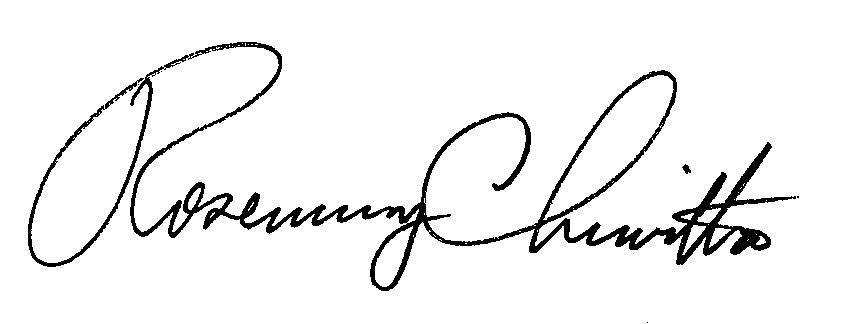 Rosemary ChiavettaSecretary of the CommissionRC:jbsCC: MC Squared Energy Services LLC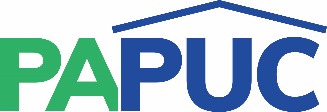 COMMONWEALTH OF PENNSYLVANIAPENNSYLVANIA PUBLIC UTILITY COMMISSIONCOMMONWEALTH KEYSTONE BUILDING400 NORTH STREETHARRISBURG, PENNSYLVANIA 17120IN REPLY PLEASE REFER TO OUR FILE